Einladung zum bilateralen Werkstatt-Treffen „Lebensmittel und Nahversorgung – innovative Weinproduzenten“Termin: Montag, 17. Juni 2019, 18:00 Uhr bis ca. 19:30 UhrVeranstaltungsort: Weingut Gerhard Markowitsch, Pfarrgasse 6, 2464 GöttlesbrunnIm Rahmen des INTERREG Projektes Regionet Competitive möchten wir Sie als Unternehmer_innen gerne ins Weingut Gerhard Markowitsch in Göttlesbrunn einladen, um Ihnen die Möglichkeit zu bieten, sich innerhalb Ihrer Branche zu vernetzen, innovative Weinproduzenten aus Österreich und Ungarn kennen zu lernen und mögliche branchenbezogene Kooperationen auszuloten.ProgrammBegrüßung und Führung durch das Weingut mit Winzer Gerhard MarkowitschVorstellung der österreichischen und ungarischen Weinproduzenten Kennen lernen und Diskussion möglicher branchenbezogener KooperationenIm Rahmen der Veranstaltung laden wir Sie herzlich zum einem Netzwerk-Buffet und einer Weinverkostung ein.ANMELDUNG: bis 13. Juni 2019 unter c.kling@roemerland-carnuntum.atDie Teilnahme an der Veranstaltung ist kostenlos. 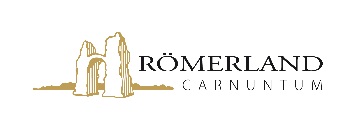 Für Dolmetsch und Verpflegung ist gesorgt. 
